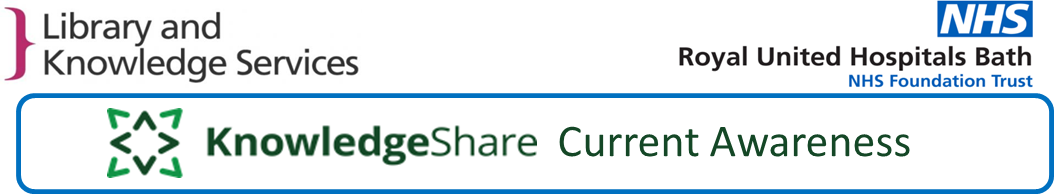 I would like to sign up for free KnowledgeShare updates sent to my email address.  I have read the KnowledgeShare privacy policy.NameTitleJob TitleDepartmentWork AddressEmailTelephoneCondition / Risk Factors (eg stroke, diabetes, dementia)Professional Interests (eg patient safety, service design, leadership)Age Groups (please click to select)   Neonates       Children & Adolescents   Adults   ElderlySettings(eg surgery, inpatient ward, ED, community)KnowledgeShare is designed to facilitate collaboration and sharing of knowledge within the NHS.  May we make your contact details and interests visible to others?          Yes, all members                   Only members at my organisation                 Only Library Staff Read the full KnowledgeShare privacy policy online at:www.knowledgeshare.nhs.uk/index.php?PageID=help_privacyDated to confirm consent